Nota: Si el número de equipos es mayor de cinco, por favor adjunte una relación de estos.Para preparar la cotización se requiere de la ficha técnica del elemento a ensayar. Por favor adjúntela a su solicitud.Fecha deFecha deAñoMesDíaSolicitudSolicitudNombre del solicitante:Nombre del solicitante:Nombre del solicitante:Nombre del solicitante:Nombre del solicitante:Nombre del solicitante:Nombre del solicitante:Nombre del solicitante:Nombre del solicitante:Cargo:Cargo:Cargo:Empresa:Empresa:Empresa:Empresa:Empresa:Empresa:Empresa:Empresa:Empresa:NIT:NIT:NIT:Teléfono:Teléfono:Teléfono:Teléfono:Teléfono:Dirección:Dirección:Dirección:Dirección:Dirección:Dirección:Dirección:Ciudad:Ciudad:Ciudad:Ciudad:Ciudad:Celular:Celular:Celular:Celular:E-mail:E-mail:E-mail:Nota: Según el equipo, tener en cuenta las siguientes observaciones.Medidor de resistencia de aislamiento: Especificar la tensión de prueba a la cual se debe calibrar en el quipo en su función de resistencia.Vatímetro (medición de potencia activa): Especificar las combinaciones de tensión - corriente para cada punto de potencia o rango de potencia que desee calibrar.Relacione en la siguiente tabla las características de los equipos a calibrar. En la columna de observaciones indique puntos, rangos o funciones que desea calibrar en cada uno de los equipos.Nota: Según el equipo, tener en cuenta las siguientes observaciones.Medidor de resistencia de aislamiento: Especificar la tensión de prueba a la cual se debe calibrar en el quipo en su función de resistencia.Vatímetro (medición de potencia activa): Especificar las combinaciones de tensión - corriente para cada punto de potencia o rango de potencia que desee calibrar.Relacione en la siguiente tabla las características de los equipos a calibrar. En la columna de observaciones indique puntos, rangos o funciones que desea calibrar en cada uno de los equipos.Nota: Según el equipo, tener en cuenta las siguientes observaciones.Medidor de resistencia de aislamiento: Especificar la tensión de prueba a la cual se debe calibrar en el quipo en su función de resistencia.Vatímetro (medición de potencia activa): Especificar las combinaciones de tensión - corriente para cada punto de potencia o rango de potencia que desee calibrar.Relacione en la siguiente tabla las características de los equipos a calibrar. En la columna de observaciones indique puntos, rangos o funciones que desea calibrar en cada uno de los equipos.Nota: Según el equipo, tener en cuenta las siguientes observaciones.Medidor de resistencia de aislamiento: Especificar la tensión de prueba a la cual se debe calibrar en el quipo en su función de resistencia.Vatímetro (medición de potencia activa): Especificar las combinaciones de tensión - corriente para cada punto de potencia o rango de potencia que desee calibrar.Relacione en la siguiente tabla las características de los equipos a calibrar. En la columna de observaciones indique puntos, rangos o funciones que desea calibrar en cada uno de los equipos.Nota: Según el equipo, tener en cuenta las siguientes observaciones.Medidor de resistencia de aislamiento: Especificar la tensión de prueba a la cual se debe calibrar en el quipo en su función de resistencia.Vatímetro (medición de potencia activa): Especificar las combinaciones de tensión - corriente para cada punto de potencia o rango de potencia que desee calibrar.Relacione en la siguiente tabla las características de los equipos a calibrar. En la columna de observaciones indique puntos, rangos o funciones que desea calibrar en cada uno de los equipos.Nota: Según el equipo, tener en cuenta las siguientes observaciones.Medidor de resistencia de aislamiento: Especificar la tensión de prueba a la cual se debe calibrar en el quipo en su función de resistencia.Vatímetro (medición de potencia activa): Especificar las combinaciones de tensión - corriente para cada punto de potencia o rango de potencia que desee calibrar.Relacione en la siguiente tabla las características de los equipos a calibrar. En la columna de observaciones indique puntos, rangos o funciones que desea calibrar en cada uno de los equipos.Nota: Según el equipo, tener en cuenta las siguientes observaciones.Medidor de resistencia de aislamiento: Especificar la tensión de prueba a la cual se debe calibrar en el quipo en su función de resistencia.Vatímetro (medición de potencia activa): Especificar las combinaciones de tensión - corriente para cada punto de potencia o rango de potencia que desee calibrar.Relacione en la siguiente tabla las características de los equipos a calibrar. En la columna de observaciones indique puntos, rangos o funciones que desea calibrar en cada uno de los equipos.Nota: Según el equipo, tener en cuenta las siguientes observaciones.Medidor de resistencia de aislamiento: Especificar la tensión de prueba a la cual se debe calibrar en el quipo en su función de resistencia.Vatímetro (medición de potencia activa): Especificar las combinaciones de tensión - corriente para cada punto de potencia o rango de potencia que desee calibrar.Relacione en la siguiente tabla las características de los equipos a calibrar. En la columna de observaciones indique puntos, rangos o funciones que desea calibrar en cada uno de los equipos.Nota: Según el equipo, tener en cuenta las siguientes observaciones.Medidor de resistencia de aislamiento: Especificar la tensión de prueba a la cual se debe calibrar en el quipo en su función de resistencia.Vatímetro (medición de potencia activa): Especificar las combinaciones de tensión - corriente para cada punto de potencia o rango de potencia que desee calibrar.Relacione en la siguiente tabla las características de los equipos a calibrar. En la columna de observaciones indique puntos, rangos o funciones que desea calibrar en cada uno de los equipos.Nota: Según el equipo, tener en cuenta las siguientes observaciones.Medidor de resistencia de aislamiento: Especificar la tensión de prueba a la cual se debe calibrar en el quipo en su función de resistencia.Vatímetro (medición de potencia activa): Especificar las combinaciones de tensión - corriente para cada punto de potencia o rango de potencia que desee calibrar.Relacione en la siguiente tabla las características de los equipos a calibrar. En la columna de observaciones indique puntos, rangos o funciones que desea calibrar en cada uno de los equipos.Nota: Según el equipo, tener en cuenta las siguientes observaciones.Medidor de resistencia de aislamiento: Especificar la tensión de prueba a la cual se debe calibrar en el quipo en su función de resistencia.Vatímetro (medición de potencia activa): Especificar las combinaciones de tensión - corriente para cada punto de potencia o rango de potencia que desee calibrar.Relacione en la siguiente tabla las características de los equipos a calibrar. En la columna de observaciones indique puntos, rangos o funciones que desea calibrar en cada uno de los equipos.Nota: Según el equipo, tener en cuenta las siguientes observaciones.Medidor de resistencia de aislamiento: Especificar la tensión de prueba a la cual se debe calibrar en el quipo en su función de resistencia.Vatímetro (medición de potencia activa): Especificar las combinaciones de tensión - corriente para cada punto de potencia o rango de potencia que desee calibrar.Relacione en la siguiente tabla las características de los equipos a calibrar. En la columna de observaciones indique puntos, rangos o funciones que desea calibrar en cada uno de los equipos.Tipo de instrumentoTipo de instrumentoTipo de instrumentoTipo de instrumentoTipo de instrumentoMarca y modeloMarca y modeloCantidadCantidadObservacionesObservacionesEjemploMultímetro digitalMultímetro digitalMultímetro digitalMultímetro digitalMultímetro digitalFluke 87 serie 2Fluke 87 serie 233Calibrar sólo la medición de tensión en DCCalibrar sólo la medición de tensión en DC12345Anexos: (Si desea adjuntar una foto o elemento adicional, adjúntelo aquí)  Adjunte la descripción de la(s) imagen(es) que decida adjuntarAdjunte la descripción de la(s) imagen(es) que decida adjuntar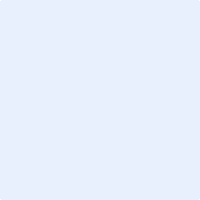 